Синтез и каталитическая активность хиральных гетерогенных каркасов, построенных на основе органических кристаллических солей, дополнительно стабилизированных водородными связями. Шандыбо М.А.,1 Аниськин И.С.2 Студент, 2 курс бакалавриата1 Национальный исследовательский университет «Высшая школа экономики», факультет химии, Москва, Россия2 Российского химико-технологического университета им. Д.И. Менделеева, федеральный университет, Москва, РоссияE-mail: mashandybo@edu.hse.ru Гомогенный катализ является успешным направлением современной химии. Однако, такие катализаторы практически невозможно регенерировать. В то же время гетерогенные катализаторы могут быть легко отделены от реакционной смеси. К сожалению, гетерогенные катализаторы имеют очень существенные недостатки:1)	Неоднородность расположения активных центров.2)	Неоднородность поверхности носителя.Это приводит к малой селективности и эффективности гетерогенного катализа, по сравнению с гомогенным [1]. Целью данной работы было создание хирального гетерогенного катализатора, который был бы лишен вышеперечисленных недостатков. и мог бы быть успешно использован в промышленном производстве. В работе был сконструирован хиральный гетерогенный катализатор CF-1 нового типа, расположение групп которого четко фиксировано в пространстве. CF-1 представляет собой кристаллический ионный каркас, дополнительно стабилизированный водородными связями.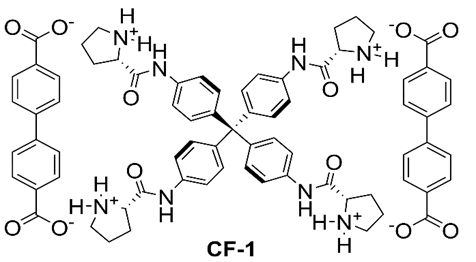 Рис. 1. Структура CF-1CF-1 был получен простым смешиванием водного раствора натриевой соли дифенилдикарбоновой кислоты и суспензии тетраамина с последующим фильтрованием. Катализатор CF-1 возможно легко отделить от реакционной смеси простым фильтрованием, с возможностью его повторного использования.Данный катализатор был использован для получения лекарственного препарата варфарина. Оно включено в международный список жизненно важных лекарственных препаратов, необходимых для медицинской помощи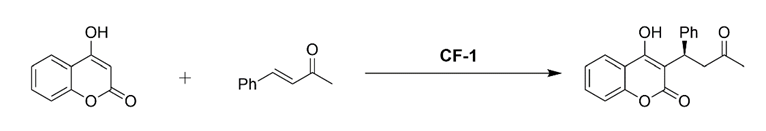 Схема 1. Синтез лекарственного препарата варфаринаCF-1 показал высокую эффективность и селективность, что открывает широкий спектр возможностей получения новых лекарственных препаратов путем гетерогенного катализа.ЛитератураGak, A. Inhibition by Water during Heterogeneous Brønsted Acid Catalysis by Three-Dimensional Crystalline Organic Salts // Crystal Growth & Design. Vol. 21. P. 6364-6372.